Publicado en Montejo el 19/07/2021 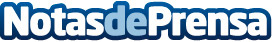 Eulogio Miguel Medina Núñez, el peluquero en el que confían los famososSe vive en una sociedad donde la imagen personal es la firma más visible, y donde la cita de Oscar Wilde "solo hay una oportunidad para una primera impresión" adquiere la máxima relevancia para buscar trabajo, establecer una relación personal o simplemente establecer los roles en las cada vez más pujantes redes socialesDatos de contacto:Miguel Rodero644646779Nota de prensa publicada en: https://www.notasdeprensa.es/eulogio-miguel-medina-nunez-el-peluquero-en-el Categorias: Nacional Moda Fútbol Sociedad Televisión y Radio http://www.notasdeprensa.es